學習單                                                                       班級：            　座號： 　     姓名：　一、分析主角可能面臨的人權侵害二、對烏克蘭的倡議行動1. 請選擇一位主角，試想她的處境可能面臨哪些人權侵害？請參考下列〈世界人權宣言〉回答。1. 請選擇一位主角，試想她的處境可能面臨哪些人權侵害？請參考下列〈世界人權宣言〉回答。□選擇留下－主角【安娜】□選擇離開－主角【索菲亞】主角所受到的人權侵害有：（請填代碼，可以複選）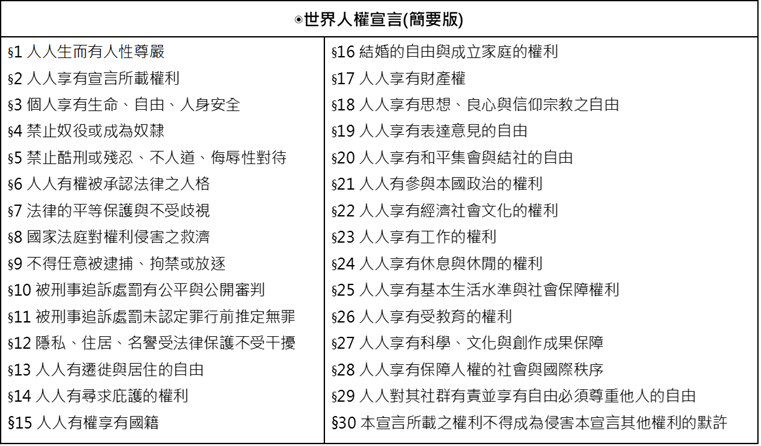 2.安娜/索菲亞的故事文本裡提到國際社會有哪些行動？2.安娜/索菲亞的故事文本裡提到國際社會有哪些行動？3. 看完安娜/索菲亞的故事後，國際、NGO(非政府組織)、個人還可以採取什麼行動？3. 看完安娜/索菲亞的故事後，國際、NGO(非政府組織)、個人還可以採取什麼行動？二-1.  哪種國際社會援助你覺得最有幫助？ 請勾選。二-1.  哪種國際社會援助你覺得最有幫助？ 請勾選。二-1.  哪種國際社會援助你覺得最有幫助？ 請勾選。二-1.  哪種國際社會援助你覺得最有幫助？ 請勾選。二-1.  哪種國際社會援助你覺得最有幫助？ 請勾選。二-1.  哪種國際社會援助你覺得最有幫助？ 請勾選。二-1.  哪種國際社會援助你覺得最有幫助？ 請勾選。二-1.  哪種國際社會援助你覺得最有幫助？ 請勾選。二-1.  哪種國際社會援助你覺得最有幫助？ 請勾選。經濟制裁軍事援助人道援助促使和平談判參與連署捐款捐助集會遊行藝術發聲社群網站 #二-2. 設計一個我們可以做到的倡議活動，並說明我的倡議行動。二-2. 設計一個我們可以做到的倡議活動，並說明我的倡議行動。二-2. 設計一個我們可以做到的倡議活動，並說明我的倡議行動。二-2. 設計一個我們可以做到的倡議活動，並說明我的倡議行動。二-2. 設計一個我們可以做到的倡議活動，並說明我的倡議行動。二-2. 設計一個我們可以做到的倡議活動，並說明我的倡議行動。二-2. 設計一個我們可以做到的倡議活動，並說明我的倡議行動。二-2. 設計一個我們可以做到的倡議活動，並說明我的倡議行動。二-2. 設計一個我們可以做到的倡議活動，並說明我的倡議行動。